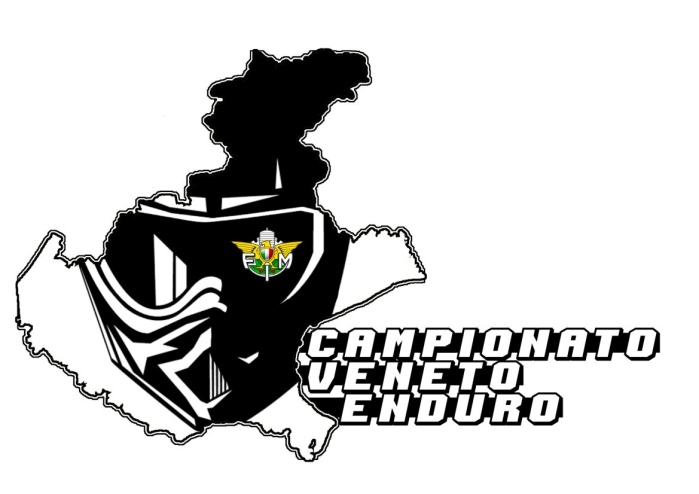 CALENDARIO CAMP. TRV MINIENDURO 202316 Aprile 		Gradisca D'isonzo 		 	Mc Isontino14 Maggio 		Lovolo 				 Mc Albettone 2 Settembre 		da definire10 Settembre 	da definire24 Settembre 	San Giovanni di  Livenza 		Mc San Giovanni di Livenza01Ottobre 		Enego 				Mc Civezzano (Solo minienduro)15 Ottobre 		Trieste				MC Trieste12 Novembre         Isola Vicentina                            Mc Mpr Team asd